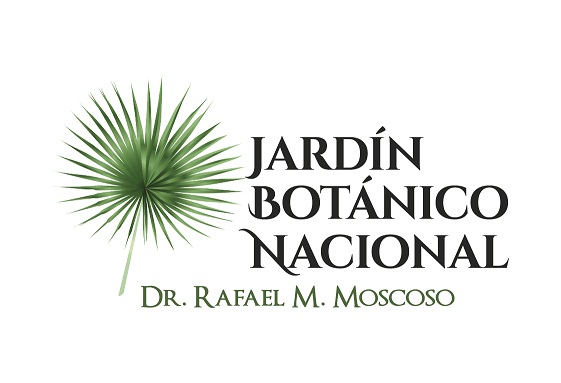 No se realizaron informe de presupuesto  durante el mes de Septiembre   2020